O Responsável pela Requisição,(Declaro ter tomado conhecimento do Regulamento de Apoio ao Associativismo)__________________________________________________,        /     /     DIREITO DE INFORMAÇÃO DO TITULAR DOS DADOS PESSOAIS Os dados pessoais recolhidos neste pedido são necessários, única e exclusivamente, para dar cumprimento ao disposto nos artigos 12º e 13º do RGPD, prestação do direito de informação. O tratamento dos dados por parte do Município de Sever do Vouga respeitará o constante no Regulamento de Apoio ao Associativismo e será realizado com base nas seguintes condições: • Responsável pelo tratamento – Câmara Municipal de Sever do Vouga – Largo do Município, n.º 1, 3740-262 Sever do Vouga; • Responsável pela proteção de dados – Encarregada de Proteção de Dados do Município de Sever do Vouga (EPD) – Câmara Municipal de Sever do Vouga – Largo do Município, n.º 1, 3740-262 Sever do Vouga; Telefone: 225323740 (dias úteis entre as 9h00 – 12h00 e das 14h00 às 17h00) e-mail: protecao.dados@cmsever.pt;• Finalidade do tratamento: Os dados pessoais solicitados são os estritamente necessários ao exercício de funções de interesse público ou ao exercício da autoridade pública de que está investido o responsável pelo tratamento; • Destinatário(s) dos dados - Serviço municipal com competência para analisar ou intervir no pedido, de acordo com a orgânica municipal em vigor; • Conservação dos dados pessoais - Os dados serão conservados e armazenados apenas durante o período necessário, atendendo às finalidades para as quais foram recolhidos; • Direitos dos titulares dos dados pessoais – Ao requerente (titular dos dados pessoais) é garantido o direito de acesso, de retificação, de apagamento, de portabilidade, de ser informado em caso de violação da segurança dos dados e de limitação e oposição ao tratamento dos dados pessoais recolhidos. O titular tem ainda o direito a apresentar reclamação à autoridade de controlo nacional (Comissão Nacional de Proteção de Dados). Para mais informações sobre a Política de Privacidade do Município consulte o website da Câmara Municipal de Sever do Vouga em https://www.cm-sever.pt/pages/567 ou envie um e-mail para protecao.dados@cm-sever.pt. O Responsável pela Candidatura _____________________________________ A Direção ____________________________________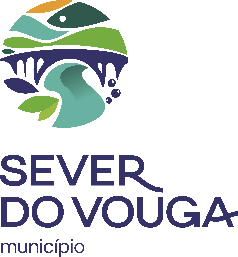 Exmo. SenhorPresidente da Câmara Municipal de Sever do VougaREQUERIMENTO DE APOIO EXTRAORDINÁRIO – REGULAMENTO DE APOIO AO ASSOCIATIVISMOREQUERIMENTO DE APOIO EXTRAORDINÁRIO – REGULAMENTO DE APOIO AO ASSOCIATIVISMONº. DE CONTRIBUINTENº. DE CONTRIBUINTENº. DE CONTRIBUINTENº. DE CONTRIBUINTENº. DE CONTRIBUINTENº. DE CONTRIBUINTENº. DE CONTRIBUINTENº. DE CONTRIBUINTENº. DE CONTRIBUINTENº. DE CONTRIBUINTE ENTIDADE: ENTIDADE: MORADA MORADA CÓDIGO POSTAL CÓDIGO POSTALFREGUESIA TELEFONE TELEFONETELEMÓVELTELEMÓVELTELEMÓVELE-MAILRESPONSÁVEL PELO PEDIDO:      
CARGO NA ESTRUTURA ORGÂNICA DA ORGANIZAÇÃO:      

VEM POR ESTE MEIO REQUER A V.EXA. A CONCESSÃO DE UM APOIO EXTRAORDINÁRIO DESTINADO A: INFRAESTRUTURAS (obras de raiz ou recuperação das existentes) EQUIPAMENTOS (aquisição de bens móveis)  PROJETOS DE INTERVENÇÃO OU ORGANIZAÇÃO DE EVENTOS PONTUAIS (apoio relativo à realização de iniciativas) DESENVOLVIMENTO (desenvolvimento de projetos em parceria com entidades locais, regionais, nacionais e europeus)  APOIO EXTRAORDINÁRIO (atribuído excecionalmente e em casos que pontualmente o justifiquem)Descritivo do apoio solicitado: ENTRADAENTRADAENTRADAENTRADAENTRADAENTRADAENTRADAENTRADAENTRADAENTRADAINFORMAÇÃO DOS SERVIÇOSINFORMAÇÃO DOS SERVIÇOSDESPACHODESPACHOA PREENCHER PELOS SERVIÇOSA PREENCHER PELOS SERVIÇOSNIPGNIPGNIPGA PREENCHER PELOS SERVIÇOSA PREENCHER PELOS SERVIÇOSA PREENCHER PELOS SERVIÇOSA PREENCHER PELOS SERVIÇOSA PREENCHER PELOS SERVIÇOSA PREENCHER PELOS SERVIÇOSN.º ENTRADAN.º ENTRADAN.º ENTRADAA PREENCHER PELOS SERVIÇOSA PREENCHER PELOS SERVIÇOSA PREENCHER PELOS SERVIÇOSA PREENCHER PELOS SERVIÇOSA PREENCHER PELOS SERVIÇOSA PREENCHER PELOS SERVIÇOSN.º PENDENTEN.º PENDENTEN.º PENDENTEA PREENCHER PELOS SERVIÇOSA PREENCHER PELOS SERVIÇOSA PREENCHER PELOS SERVIÇOSA PREENCHER PELOS SERVIÇOSA PREENCHER PELOS SERVIÇOSA PREENCHER PELOS SERVIÇOSDATADATADATAA PREENCHER PELOS SERVIÇOSA PREENCHER PELOS SERVIÇOSA PREENCHER PELOS SERVIÇOSA PREENCHER PELOS SERVIÇOSA PREENCHER PELOS SERVIÇOSA PREENCHER PELOS SERVIÇOSPROCESSOPROCESSOPROCESSOA PREENCHER PELOS SERVIÇOSA PREENCHER PELOS SERVIÇOSA PREENCHER PELOS SERVIÇOSO FUNCIONÁRIOO FUNCIONÁRIOO FUNCIONÁRIOA PREENCHER PELOS SERVIÇOSA PREENCHER PELOS SERVIÇOSA PREENCHER PELOS SERVIÇOSA PREENCHER PELOS SERVIÇOSA PREENCHER PELOS SERVIÇOSA PREENCHER PELOS SERVIÇOSA PREENCHER PELOS SERVIÇOSA PREENCHER PELOS SERVIÇOSA PREENCHER PELOS SERVIÇOSA PREENCHER PELOS SERVIÇOSA PREENCHER PELOS SERVIÇOS